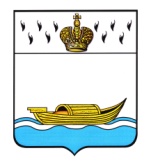           ГЛАВА    Вышневолоцкого городского округа                                                Постановлениеот 23.11.2020                                                                                             № 21-1-пг                                             г. Вышний ВолочекО выделении средств резервногофонда Администрации Вышневолоцкогогородского округаВ целях проведения экстренных противоэпидемиологических мероприятий, постановляю:1.	В связи с продолжающимся распространением новой коронавирусной инфекции COVID-19 в целях снижения рисков распространения COVID-19 на территории Вышневолоцкого городского округа, выделить Администрации Вышневолоцкого городского округа из резервного фонда Администрации Вышневолоцкого городского округа сумму в размере 100 000 (сто тысяч) рублей 00 копеек, на организацию транспортных услуг по перевозке медицинских работников. 2.	Контроль за использованием средств оставляю за собой.Глава Вышневолоцкого городского округа                                          Н.П. Рощина